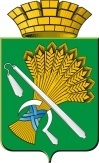 ГЛАВА КАМЫШЛОВСКОГО ГОРОДСКОГО ОКРУГАП О С Т А Н О В Л Е Н И ЕПРОЕКТот    года № г.КамышловО внесении изменений в муниципальную программу «Развитие социально-экономического комплекса Камышловского городского округа до 2020 года», утвержденную постановлением главы Камышловского городского округа от 14.11.2013г. № 2028(с изменениями внесенными постановлениями от 04.03.2014 № 402, от 28.03.2014 № 503, от 29.04.2014 № 739,от 22.05.2014 № 896, от 16.06.2014 № 998, от 02.10.2014 № 1595, от 01.12.2014 № 2001, от 31.12.2014 № 2185, от 03.02.2015 № 142, от 25.02.2015 № 345, от 24.03.2015 №547, от 05.06.2015 № 839, от 23.06.2015 № 922, от 21.08.2015 № 1252, от 25.09.2015 № 1382, от 24.11.2015 № 1622, от 14.12.2015 № 1717, от 31.12.2015 № 1824, от 05.02.2016 №130, от 02.03.2016 № 234, от 21.06.2016 № 661, от 15.12.2016 № 1280, от 18.01.2017 № 48, от 31.01.2017 № 90, от 13.02.2017 № 11, от 14.03.2017 № 205, от 09.06.2017 № 555)В соответствии с Федеральным законом от 06.10.2003г № 131 «Об общих принципах организации местного самоуправления в Российской Федерации, со статьей 179 Бюджетного кодекса Российской Федерации», с Решением Думы Камышловского городского округа от 22.06.2017 № 120 «О внесении изменений в решение думы Камышловского городского округа от 09.12.2016г. № 50 «О бюджете Камышловского городского округа на 2017 год и плановый период 2018 и 2019 годов», с постановлением главы Камышловского городского округа от 04.10.2013 № 1786 «Об утверждении Порядка формирования и реализации муниципальных программ Камышловского городского округа», руководствуясь Уставом Камышловского городского округа,ПОСТАНОВЛЯЮ:1. Внести в муниципальную программу «Развитие социально-экономического комплекса Камышловского городского округа до 2020 года», утвержденную постановлением главы Камышловского городского округа от 14.11.2013г. № 2028 «Об утверждении муниципальной программы «Развитие социально-экономического комплекса Камышловского городского округа до 2020 года» (с изменениями внесенными постановлениями от 04.03.2014 № 402, от 28.03.2014 № 503, от 29.04.2014 № 739, от 22.05.2014 № 896,от 16.06.2014 № 998, от 02.10.2014 № 1595, от 01.12.2014 № 2001, от 31.12.2014 № 2185, от 03.02.2015 № 142, от 25.02.2015 № 345, от 24.03.2015 № 547, от 05.06.2015 № 839, от 23.06.2015 № 922, от 21.08.2015 № 1252, от 25.09.2015 № 1382, от 24.11.2015 № 1622, от 14.12.2015 № 1717, от 31.12.2015 № 1824, от 05.02.2016 № 130, от 02.03.2016 № 234, от 21.06.2016 № 661, от 15.12.2016 № 1280, от 18.01.2017 № 48, от 31.01.2017 № 90, от 13.02.2017 № 115, от 14.03.2017 № 205, от 09.06.2017 № 555 (далее программа), следующие изменения:1.1. В паспорте Программы:- строку «Объемы финансирования Программы по годам реализации, тыс.рублей» изложить в следующей редакции:«Всего: 2088285853,61в том числе: 2014 год – 389441668,992015 год – 369189100,622016 год – 458464030,172017 год – 431798029,832018 год – 148022500,002019 год – 146646024,002020 год – 151875500,00из них:федеральный бюджет: 269988350,35в том числе:2014 год – 18592000,002015 год – 43668727,092016 год – 90069608,252017 год – 60042015,012018 год – 17855000,002019 год – 17848000,002020 год – 21913000,00областной бюджет: 1071579393,56в том числе:2014 год – 231977155,082015 год – 188157980,462016 год – 212589357,312017 год – 221407600,712018 год – 70157500,002019 год – 65539500,002020 год – 81750300,00местный бюджет: 737967909,70в том числе: 2014 год – 130147313,912015 год – 137337393,072016 год – 155805064,612017 год – 150348414,112018 год – 60010000,002019 год – 63258524,002020 год – 48212200,00внебюджетные источники: 8750200,00в том числе:2014 год – 8725200,002015 год – 25000,002016 год – 0,002017 год – 0,002018 год – 0,002019 год – 0,002020 год – 0,00»1.2. В подпрограмме «Стимулирование развития инфраструктуры Камышловского городского округа»:1.2.1. В мероприятии «Разработка проектно-сметной документации на объекты капитального строительства, в т.ч. экспертиза сметной документации» в 2017 году сумму «4825400,00 руб.» заменить на сумму «4436577,00 руб.»;1.2.2. В мероприятии «Переселение граждан из жилых помещений, признанных непригодными для проживания без финансовой поддержки Фонда» в 2017 году сумму «82800227,16 руб.» заменить на сумму «125531428,67 руб.»1.2.3. В строке «Всего по подпрограмме» в графе 3 сумму «5425400,00 руб.» заменить на сумму «5036577,00 руб.».1.3. В подпрограмме «Развитие газификации в Камышловском городском округе»:1.3.1. В мероприятии «Строительство газопровода в Камышловском городском округе» в 2017 году сумму «728000,00 руб.» исключить.1.3.2. В строке «Всего по программе» в графе 3 сумму «728000,00 руб.» заменить на сумму «00,00 руб.».1.4. В подпрограмме «Энергосбережение и повышение энергетической эффективности Камышловского городского округа»:1.4.1. Исключить мероприятие «Ремонт коллектора ул.Боровая» с суммой «17400000,00 руб.»;1.4.2. В строке «Всего по программе» в графе 3 сумму «19419700,88 руб.» заменить на сумму «2019700,88 руб.».1.5. В подпрограмме «Охрана окружающей среды Камышловского городского округа»:1.5.1. В мероприятии «Ликвидация несанкционированных свалок» в 2017 году сумму «1100000,00 руб.» заменить на сумму «1361338,89 руб.»;1.5.2. В строке «Всего по программе» в графе 3 сумму «1916100,00 руб.» заменить на сумму «2177438,89 руб.».2. План мероприятий по выполнению программы «Развитие социально-экономического комплекса Камышловского городского округа до 2020 года» изложить в новой редакции (прилагается).3. Настоящее постановление разместить на официальном сайте Камышловского городского округа и опубликовать в газете «Камышловские известия».4. Контроль за выполнением настоящего постановления возложить на заместителя главы администрации Камышловского городского округа Власову Е.Н.И.о.главы Камышловского городского округа                                        А.В.Половников